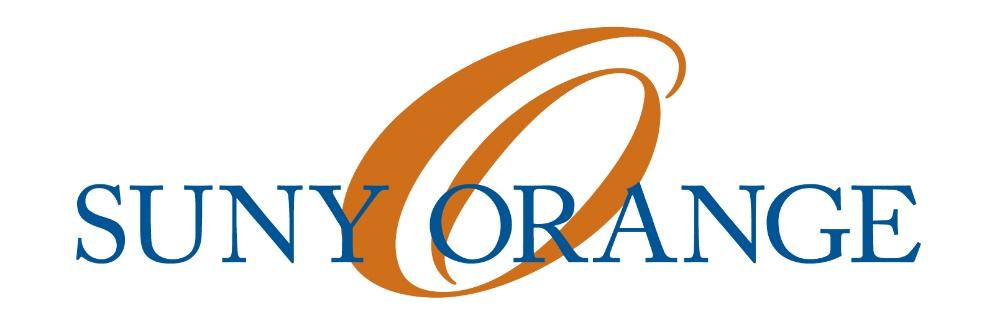                                      Newburgh Student Senate                                                October 29th, 2015 	     Meeting  Called  to Order at  11:02 a.m.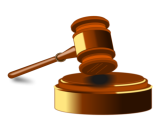   Attendance:  Zabrina Mercado, Monse Herrera, Zipphora Rutty, Jennifer Gutierrez, Gissel Ramirez, Gema Amador, Henry Castaneda, Jarrett Blaize, Hussain Hasan, Efrain Collante, and Juan Carlos.    President’s Report:Constitution & By Laws Agreement:All Senates have read reviewed the Constitution & By Laws & signed an agreement form.New Senators?:[ Motion Of Approval Of Efrain Colleante as Senate] Gema Motioned                                                                                      Gissel 2nd                                                                                          6-0-0Congrats Efrain Collante for being a new senator! It is a pleasure for you to be apart of the Student Senate club as we all know during this journey, you have many wonderful ideas too on how to better the campus, great humbleness to help, and to be also - the voice of SUNY Orange. Welcome to the team! We, thank you.Lunch with Pete Soscia:       1.   He wants the Senators to be dressed completely casual                2.   He wants to get to know each of the Senators and show us of his appreciation 
             on how much Student Senate has done.       3.   It’ll be on Friday, the 30th of October, 1 p.m, at the Newburgh Student Activities Meeting Room.       4.   Senators that are attending: Jarrett Blaize, Henry Castaneda, Hussain Hasan, Gema Amador, and 
             Efrain Collante.       5.   The NSS President, Zabrina Mercado, will also be attending.Game Room Repairs Update:Juan Carlos has a scheduled call with with the repairers after this meeting.Matt & Juan have looked at the pool table and it looks like it could be a in-house repair. It really is, just getting a drill and re-screwing in the screws rather than paying a whole bunch of money and if there needs to be further repairs than perhaps a repair company would be needed.In the meantime, the goal is to get the Ping Pong table repaired. The quote is $100 for the repairers to come down and look at it, after that, hopefully by next week there will be more information upon that. Meeting with Madeline:1.   Madeline is the AVP of Student services.2.   Madeline has contacted the NSS Presdient, Zabrina Mercado and Madeline will be at one of the         NSS Meetings on November 12th, at 11:15 a.m.3.   Within this meeting, Senate issues for example such as Common Hour, will be discussed and is                going to hear any updates Madeline herself may have as far as policies and how procedures go.       G.  Student Assembly:       1.  It takes 4 and a half hours to get there from Newburgh, NY  to Rochester, NY (in which where the               hotel is) and all the senates that are going such as Jarrett, Zipphora, Zabrina, and advisor Juan                Carlos (those apart of the NSS Club) with the Middletown Senators as well and their advisor             Steve Harpst, with the Middletown Senators (those apart of the MSS Club), must be at the Student             Assembly by 5 p.m.       2.  NSS will drive to Middletown to meet the MSS before the trip to Rochester, NY. THEREFORE,              NSS will meet at the Kaplan Garage by 9:30 a.m.       3. Time of departure from Middletown  to Rochester: 10:00 a.m.        H.  Meeting While The NSS President Is Away:        1.  On November 6th, the NSS President, Zabrina Mercado will be away. 
       2.  The NSS President will be going to NACA as it’s for BOA.       3.  NACA is an national association for campus activities.       4. The NSS Vice President, Monse Herrera will fill in.       5. Juan Carlos our NSS Advisor will not be at the meeting as well.
       6. The NSS President may Skype in, to see how everything’s going.          I.   Skype with Middletown Senate:            Agreements: 1. On November 20th, 5p.m., both Newburgh and Middletown Student Senate will                                           be going out to Chester, NY and go to the Castle.                                    2.  Will exchange constitutions to look over & review.                                    3.  In regards of the Shuttle Bus, the petition from the MSS Club will be sent 
                                         to the NSS Club. While NSS Club will do a survey to see what the Newburgh                                           students think as well.II.      Vice President’s Report     A  Library Hours      1.  Please take into consideration when the NSS Vice President Monse, was talking to Kate,            when the senates discussed about extending library hours, it was because at the Middletown           Campus, the Middletown students have a room called, "The Fish Tank" which has only computers           and printers.       2. In other words, the Middletown students, they just want "The Fish Tank" room open. 
          Students do not want the whole library open.       3. The Newburgh students, don't have that room or what Middletown Students call the room, "The           Fish Tank" but maybe it could be requested to also have at least some part of the library to be open            just so the computers and the printers can be used.     B.  Reminder about the Lunch with Pete Soscia:
     1.  You can dress semi - formal but not too casual. Dress appropriately and always professional.    2.   Make sure to have 2 questions already written down to dead the awkward silience and be more           engaged on this important conversation.    C.  Game Day:          It'll be in 2 weeks! Also the NSS Vice President Monse, strongly feels that it should be              mandatory that all the senates are there.     D. College Governance Committee Update:
    1.  Update from the NSS Vice President, Monse - "I have an update from the PBI committee.          Transperancy is their ultimate goal and they want everyone to achieve their goal by modeling and             working together. They want to build a strategic plan that will be approved to be easier to have           objectives; Objectives linked with steps. They want to have a CTL help of training."   2.   Update from the NSS President, Zabrina - "There was a lot going on at the EC meeting pertaining to          faculty and staff. They want as far as student input, they sent out a survey to each committee, on          how they may go about the academic year for probably for example Spring or fall, Spring 16. They          want Student input on when Spring Break should start. Usually Spring Break is in the middle of           March when other schools, their Spring Break is in April. Therefore some people suggest that the          Spring Break should be in sync with the Newburgh School District or the Orange County School          District however they plan theirs."   E.  Wired Coffee Bar Update:   1.  The idea is for it to be a student run - cafe. Though that will be slightly expensive, therefore,         there is a fundraising plan.III.    Treasurers Report   A. Budget & Finance Commitee Update: 
   1.  An email was sent to the treasurer of the Nursing Club. The NSS treasurer, Jennifer, has received an 
        Email back.
    2. The Nursing club requested $800 for their trip expenses, in which $800 was allocated.
    3. Club Social requested for $200 to Billy Joes. $200 was allocated. They’re not asking for 
        any T-shirts, sweaters, or anything like that. 
    4. There’s a campus wide event about mental health awareness and suicide prevention they’re asking 
        for $150 for water, cookies, coffee, etc. Well need also material things such as books, magnets, other 
        resources and for advertising such as Founders of Student Services, TV Appliers, therefore $100 was 
        requested for that as $100 was allocated. The total amount allocated is $1,250.[ Motion Of Approval Of Nursing Club’s Budget ] Henry Motioned                                                                                  Monse 2nd                                                                                  6 – 0 – 0 IV.    Secretary’s Report   A. Everyone's up to date:                         1.  Every senate is going to their committee meetings and/or just starting therefore that's great!
        Highly important to make sure to go to every committee meeting - and get informed.V.     Promotions Chair   A. Senate Event Committee Update:   1. It’ll on Tuesday, November 10th at 11 a.m. in the Great Room.   2. There won't be a mechanical bull because of the school's insurance therefore will be Sumo         Wrestling instead.                      3. The time for people who are involved, to set up is at 9 a.m.   4. It is important that all Senators go.   5. Senators will have their business cards.                    Time the Senates Will Be ThereEfrian Collante - 10:45 a.m. to 2 p.m.Zabrina Mercado - 10 a.m. to 12:30 p.m.
Monse Herrera - 11 a.m. to 2 p.m.Jarrett Blaize - 11 a.m. to 2 p.m.Zipphora Rutty - 11 a.m. to 12 p.m. Gema Amador - 9 a.m. to 11:15 a.m. B.  Food Giveaway Recap:
 1. Went well. Had a lot of feedback from the night classes, especially about library hours! C. Promotion Pens: 1. The quote is $158.52 with one day shipping.  2. 300 pens. [ Motion Of Approval Of Promotion Pens ] Jarrett Motioned                                                                 Hussain 2nd                                                                 6 - 0 - 0VI.   Advisor’s Report For Today1. Safety and security did a presentation yesterday on what to do if there’s an active shooter on      campus. It’s something clearly the colleges are doing, to remind people at campuses about safety and       security, in order of not only students, everyone apart of the faculty as well, to prepare themselves.      They made a couple suggestions. They want to do a presentation for the faculty and staff and they also     want to do a presentation for the students. It’ll be a great idea also from the advisor (Juan Carlos) that     student senate gets involved in this. It will be further discussed but they want to be able to do more of     these presentations, before Thanksgiving break. Therefore it could be on November 24th. Promote!2. It’ll be nice if for at least 20 – 30 minutes, Student Senate comes up with a security & emergency plan.
VII. Open Forum Senator Hussain Husan – Recommend that when it comes to Senate Meetings to have better time management, to be careful to not be very redundant, just due to most senators that may have a class, to be on time, and not late. NSS President Zabrina – Suggest that everyone talks at one of a time, so nothing is repetitive, things run smoother, and are listening. There will be better techniques to run this meeting as we’re all learning leadership skills.[ Motion to adjourn meeting ]Monse motioned to end the meetingJarrett 2nd 7-0-0  Meeting Adjourned at 12: 18 p.m.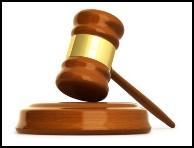 